Average net wage in January 2024 amounted to 1,312 КМAverage monthly net wage in Republika Srpska paid in January 2024 amounted to 1,312 KM, and it was nominally 0.6% higher compared to December 2023. Compared to the same month of the previous year it was nominally 3.0% higher. Average monthly gross wage amounted to 2,001 KM. In January 2024, the highest average net wage, by section of economic activities, was paid in the section Financial and insurance activities and it amounted to 1,758 KM. On the other hand, the lowest average net wage in January 2024 was the one paid in the section Construction, 981 KM.In January 2024, compared to January 2023, a nominal increase in net wages was recorded in all sections of economic activity, with the highest increase being recorded in the section Arts, entertainment and recreation 6.0%, followed by Wholesale and retail trade;repair of motor vehicles and motorcycles 5.9% and Financial and insurance activities 5.5%. Real indices of net wages are going to be published on 1 March 2024, along with consumer price indices for January.    		                KM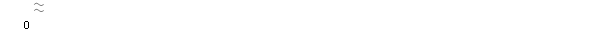 Graph 1. Average net wages by monthIn January 2024, the largest export partner was Croatia; Italy was the largest import partnerIn January 2024, the value of export was 350 million KM, which represented a decrease by 14.8% compared to the same month of 2023, while the value of import was 437 million KM, which represented an increase by 4.2%% compared to January 2023. The percentage of coverage of import with export was 80.1%.In terms of the geographical distribution of external trade of Republika Srpska, in January 2024, the highest value of export was that of export to Croatia, with 57 million KM or 16.3%, followed by Serbia, with 52 million KM or 14.9% of the total realised export. During the same period, the highest value of import was that of import form Italy, with 69 million KM or 15.7%, followed by Serbia, with 68 million KM or 15.6% of the total realised import.By group of products, in January 2024, the highest share in export was that of electricity, with the total value of 43 million KM, which was 12.3% of the total export, while the highest share in import was that of petroleum oils and oils obtained from bituminous minerals (other than crude), with the total value of 36 million KM, which was 8.3% of the total import.Graph 2. Export and import by month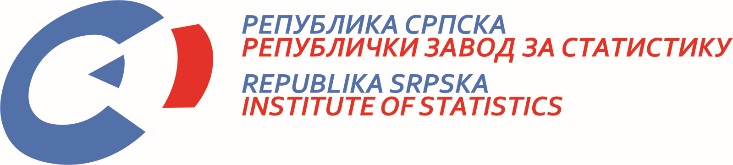            22 FebruaryI 2024, No 37/24 PRESS RELEASE February 2024DATA PREPARED BY: Labour statisticsBiljana Glušac biljana.glusac@rzs.rs.ba External trade statisticsSanja Stojčević Uvalić, MScsanja.stojcevic@rzs.rs.baThe Release prepared by the Protocol DepartmentDarko Milunović, Director of the Institute, Editor in ChiefOgnjen Ignjić, Chief of the Department Republika Srpska, Banja Luka, Vladike Platona bbPublished by the Republika Srpska Institute of StatisticsThe Release is published online, at: www.rzs.rs.baTelephone: +387 51 332 700; E-mail: stat@rzs.rs.baData may be used provided the source is acknowledged